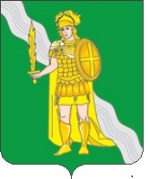 СОВЕТ ДЕПУТАТОВПОСЕЛЕНИЯ НОВОФЕДОРОВСКОЕ В ГОРОДЕ МОСКВЕРЕШЕНИЕот 25.10.2018 года № 15/2О постоянных депутатских комиссиях Совета депутатовпоселения Новофедоровское	Руководствуясь Федеральным законом от 06.10.2003 года № 131-ФЗ «Об общих принципах организации местного самоуправления в Российской Федерации», Законом города Москвы от 06.11.2002 года № 56 «Об организации местного самоуправления в городе Москве», Уставом поселения Новофедоровское, Регламентом Совета депутатов поселения Новофедоровское, Совет депутатов решил:	1. Создать постоянные депутатские комиссии Совета депутатов поселения Новофедоровское, в количестве четырех, по:	- социальным вопросам;	- вопросам местного самоуправления;	- вопросам бюджета, финансов и налоговой политики;	- вопросам строительства, благоустройства, коммунального хозяйства и бытового обслуживания.	2. Утвердить состав постоянных депутатских комиссий Совета депутатов четвертого созыва (Приложение 1).3. Утвердить:3.1. Положение о постоянной депутатской комиссии по социальным вопросам Совета депутатов поселения Новофедоровское в городе Москве (Приложение 2);3.2. Положение о постоянной депутатской комиссии по вопросам местного самоуправления Совета депутатов поселения Новофедоровское в городе Москве (Приложение 3);3.3. Положение о постоянной депутатской комиссии по вопросам бюджета, финансов и налоговой политики Совета депутатов поселения Новофедоровское в городе Москве (Приложение 4);3.4. Положение о постоянной депутатской комиссии по вопросам строительства, благоустройства, коммунального хозяйства и бытового обслуживания Совета депутатов поселения Новофедоровское в городе Москве (Приложение 5).	4. Признать утратившим силу решение Совета депутатов поселения Новофедоровское в городе Москве от 15.10.2013 года № 16/2 «О постоянных депутатских комиссиях Совета депутатов поселения Новофедоровское».	5. Опубликовать настоящее решение в газете «Сборник правовых актов поселения Новофедоровское» и разместить на официальном сайте поселения Новофедоровское в информационно-телекоммуникационной сети «Интернет».	6. Контроль над исполнением настоящего решения возложить на заместителя председателя Совета депутатов Гулий О.И.Председатель Совета депутатов						Н.В. Рузаева						Приложение 1к решению Совета депутатовпоселения Новофедоровскоев городе Москвеот 25.10.2018 года № 15/2Состав постоянных депутатских комиссий Совета депутатов четвертого созыва1. Комиссия по социальным вопросам, в составе:1. Кислова			                              	депутат от избирательного округа № 1    Мария Викторовна					2. Голышева					депутат от избирательного округа № 2    Елена Ивановна                                                                                                                    3. Девятаева					депутат от избирательного округа № 1    Анна Ивановна                                                4. Долгих						депутат от избирательного округа № 2    Сергей Алексеевич                                         5. Рузаева 						депутат от избирательного округа № 2    Надежда Валентиновна2. Комиссия по вопросам местного самоуправления, в составе:1. Артемов						депутат от избирательного округа № 2    Виктор Анатольевич                                        2. Белясов						депутат от избирательного округа № 2    Александр Анатольевич                                 3. Голышева					депутат от избирательного округа № 2    Елена Ивановна                                                                                                            4. Украинцев					       	депутат от избирательного округа № 1    Евгений Юрьевич		5. Рузаева 						депутат от избирательного округа № 2    Надежда Валентиновна	3. Комиссия по вопросам бюджета, финансов и налоговой политики, в составе:1. Кислова						депутат от избирательного округа № 1    Мария Викторовна	2. Белясов						депутат от избирательного округа № 2    Александр Анатольевич3. Долгих						депутат от избирательного округа № 2    Сергей Алексеевич	4. Зосимов 						депутат от избирательного округа № 1    Александр Петрович	5. Гулий 						депутат от избирательного округа № 1    Ольга Ивановна4. Комиссия по вопросам строительства, благоустройства, коммунального хозяйства и бытового обслуживания, в составе:1. Артемов						депутат от избирательного округа № 2    Виктор Анатольевич                                         2. Девятаева					депутат от избирательного округа № 1    Анна Ивановна                                                 3. Гулий 						депутат от избирательного округа № 1    Ольга Ивановна4. Зосимов						депутат от избирательного округа № 1    Александр Петрович                                         5. Украинцев					депутат от избирательного округа № 1    Евгений Юрьевич						Приложение 2к решению Совета депутатовпоселения Новофедоровское в городе Москвеот 25.10.2018 года № 15/2ПОЛОЖЕНИЕО ПОСТОЯННОЙ КОМИССИИ ПО СОЦИАЛЬНЫМ ВОПРОСАМСОВЕТА ДЕПУТАТОВ ПОСЕЛЕНИЯ НОВОФЕДОРОВСКОЕ В ГОРОДЕ МОСКВЕ1. Общие положения	1.1. Постоянная комиссия по социальным вопросам Совета депутатов поселения Новофедоровское в городе Москве (далее - комиссия) является постоянно действующим коллегиальным органом Совета депутатов поселения Новофедоровское в городе Москве (далее - Совет депутатов) и подотчетна ему.	1.2. Правовую основу деятельности комиссии составляют Конституция Российской Федерации, федеральные конституционные и федеральные законы Российской Федерации, законы города Москвы, Устав поселения Новофедоровское в городе Москве, Регламент Совета депутатов и настоящее Положение.	1.3. Деятельность комиссии основывается на принципах законности, гласности, коллегиальности и ответственности за принимаемые решения.	1.4. Комиссия взаимодействует с другими комиссиями Совета депутатов, органами местного самоуправления, учреждениями и организациями поселения Новофедоровское в городе Москве.	1.5. Настоящее Положение определяет вопросы ведения, формы деятельности, организационную структуру, порядок работы комиссии, права и обязанности его членов.2. Основные вопросы ведения комиссии	2.1. Организация предоставления дошкольного, основного, дополнительного образования, обеспечение доступности образования, содействие развитию учреждений муниципальной системы образования.	2.2. Организация отдыха и занятости детей и подростков в учебное и каникулярное время.	2.3. Предоставление населению качественного медицинского обслуживания, содействие развитию учреждений муниципальной системы здравоохранения.	2.4. Обеспечение санитарно-эпидемиологического благополучия населения городского округа.	2.5. Обеспечение социальной защиты и поддержки населения; соблюдение социальных гарантий и прав граждан в области семьи, труда и занятости населения, материнства и детства, охраны здоровья, пенсионного обеспечения.	2.6. Реализация социальных программ, в том числе в области жилищной политики.	2.7. Создание условий для деятельности учреждений культуры, обеспечения доступности социально-культурных учреждений и мероприятий, проводимых в них, развития культурно-массовой работы.	2.8. Создание условий для развития массовой физической культуры и спорта, формирования у населения здорового образа жизни.	2.9. Создание условий для реализации молодежной политики, деятельности молодежных объединений, включения молодежи в активную общественную жизнь.	2.10. Оказание поддержки деятельности общественных организаций.	2.11. Иные вопросы социальной политики, относящиеся к компетенции комиссии.3. Основные задачи (функции) комиссии	3.1. Предварительное рассмотрение проектов решений Совета депутатов по вопросам, находящимся в ее компетенции.	3.2. Подготовка замечаний и предложений по проектам решений, внесенных в Совет депутатов по вопросам ведения комиссии.	3.3. Участие в подготовке проектов решений Совета депутатов по вопросам, находящимся в компетенции комиссии.	3.4. Взаимодействие с другими комиссиями Совета, органами местного самоуправления и их структурными подразделениями при рассмотрении вопросов, относящихся к компетенции комиссии.	3.5. Участие в работе согласительных комиссий, образуемых на паритетных началах Советом депутатов и главой поселения.	3.6. Рассмотрение обращений граждан, юридических лиц и общественных организаций, поступивших в комиссию.	3.7. Осуществление контроля за исполнением решений Совета депутатов по вопросам ведения комиссии.4. Полномочия комиссии	В соответствии с основными задачами комиссия имеет право:	4.1. В установленном порядке обращаться с запросами в органы государственной власти, органы местного самоуправления поселения Новофедоровское в городе Москве, к руководителям предприятий, учреждений, организаций, к гражданам по вопросам, входящим в ее компетенцию.	4.2. Проводить слушания, "круглые столы", принимать предложения и рекомендации для рассмотрения государственными органами, органами местного самоуправления поселения Новофедоровское, руководителями предприятий и учреждений, общественными организациями и лицами, которым эти предложения и рекомендации адресованы.	4.3. Заслушивать по предварительному уведомлению на своих заседаниях доклады и сообщения руководителей органов местного самоуправления, руководителей предприятий и учреждений, общественных организаций по исполнению решений, контроль за которыми возложен на комиссию.	4.4. Образовывать экспертные группы для проработки рассматриваемых вопросов в пределах выделяемых Советом депутатов средств или на общественных началах с привлечением общественности поселения.	4.5. Осуществлять сбор и анализ информации по вопросам, находящимся в ведении комиссии.	4.6. Рассматривать обращения граждан и принимать меры по защите их законных интересов.	4.7. Комиссия вправе привлекать к своей работе не входящих в состав комиссии представителей органов местного самоуправления, предприятий, учреждений, организаций, общественных организаций, инициативные группы от населения для рассмотрения вопросов, находящихся в ведении комиссии, и подготовки проектов решений.	4.8. Комиссия обязана выполнять план работы комиссии, Совета депутатов, участвовать в их подготовке.	4.9. Взаимодействие с другими постоянными комиссиями Совета депутатов.5. Структура комиссии	5.1. Комиссия состоит из депутатов Совета депутатов.	5.2. Персональный состав комиссии утверждается Советом депутатов.	5.3. Работу комиссии организует председатель комиссии.	5.4. Председатель комиссии:	5.4.1. Избирается на заседании комиссии большинством голосов из числа депутатов, входящих в состав комиссии, открытым голосованием.	5.4.2. Осуществляет общее руководство комиссией, организует ее работу.	5.4.3. Созывает и ведет заседания комиссии, подписывает ее решения и протоколы заседаний.	5.4.4.Обеспечивает информирование членов комиссии, других депутатов о проведении очередных заседаний и принятых комиссией решениях.	5.4.5. Представляет комиссию в органах государственной власти, органах местного самоуправления и иных органах и организациях.	5.4.6.Обеспечивает взаимодействие комиссии с другими комиссиями Совета депутатов, с органами местного самоуправления.	5.4.7. По поручению комиссии представляет проекты нормативных правовых актов, решения комиссии на заседаниях Совета депутатов.	5.4.8. Отчитывается перед членами комиссии и перед Советом депутатов о работе комиссии.	5.4.9. Информирует Совет депутатов о деятельности постоянной комиссии.	5.4.10. Информирует членов комиссии о документах и материалах, поступивших в комиссию.	5.4.11. Ведет переписку с гражданами, органами государственной власти и органами местного самоуправления, иными органами и организациями по вопросам ведения комиссии и от ее имени.	5.4.12. В пределах своих полномочий дает поручения членам комиссии.	5.4.13. Организует работу по выполнению решений комиссии.	5.4.14. Обеспечивает контроль за ходом выполнения принимаемых комиссией решений.	5.4.15. Совместно с аппаратом Совета депутатов организует ведение документации комиссии в соответствии с правилами делопроизводства, установленными в Совете депутатов.	5.5. Заместитель председателя комиссии:	5.5.1. Избирается на заседании комиссии большинством голосов из числа депутатов, входящих в состав комиссии, открытым голосованием.	5.5.2. Исполняет функции председателя комиссии в случае его отсутствия или невозможности выполнения им своих обязанностей.6. Права и обязанности членов комиссии	6.1. Члены комиссии имеют право:	6.1.1. Участвовать в заседаниях комиссии с правом решающего голоса.	6.1.2. Предлагать вопросы в повестку дня заседания.	6.1.3. Выступать на заседаниях комиссии с докладами и сообщениями, справками, задавать вопросы докладчикам и содокладчикам, участвовать в прениях, высказывать мнение по рассматриваемым вопросам.	6.1.4. Вносить предложения о заслушивании на заседании комиссии отчета или информации любого органа либо должностного лица по вопросам ведения комиссии.	6.1.5. По поручению комиссии представлять проекты решений Совета депутатов, разработанных комиссией.	6.1.6. Представлять Совету депутатов свое особое мнение в случае несогласия с принятым комиссией решением.	6.1.7. По поручению комиссии представлять ее в рабочих органах Совета депутатов, совместных комиссиях и рабочих группах, образуемых Советом и администрацией.	6.1.8. Знакомиться с поступающими в комиссию материалами.	6.1.9. Вести служебную переписку на бланках комиссии.	6.1.10. По поручению комиссии, а также по своей инициативе изучать на местах вопросы, относящиеся к ведению комиссии, обобщать предложения органов государственной власти, местного самоуправления, организаций и граждан, сообщать свои выводы и предложения в комиссию.	6.1.11. Избирать и быть избранными председателем комиссии, заместителем председателя комиссии.	6.1.12. Получать методическую, правовую, организационную помощь от аппарата Совета депутатов.	6.2. Члены комиссии обязаны:	6.2.1. Присутствовать на заседаниях комиссии.	6.2.2. Не допускать пропусков заседаний комиссии без уважительной причины.	6.2.3. Информировать председателя комиссии или аппарат Совета депутатов о невозможности принять участие в заседании комиссии с указанием причин отсутствия.	6.2.4. Выполнять поручения, возлагаемые на них решением комиссии или председателем комиссии, и информировать о ходе и результатах их исполнения.	6.2.5. Содействовать реализации решений комиссии.7. Порядок работы комиссии	7.1. Комиссия строит свою работу на основе коллективного, свободного, делового обсуждения и решения вопросов.	7.2. Заседания постоянной комиссии являются основной формой работы комиссии.	7.3. Заседание комиссии созывает и ведет председатель комиссии, а в его отсутствие заместитель или избранный большинством голосов от числа присутствующих членов комиссии председательствующий на заседании член комиссии.	7.4. Заседание комиссии правомочно, если на нем присутствует более половины от общего числа членов комиссии.	7.5. Заседания комиссии проводятся по мере необходимости, но не реже одного раза в три месяца.	7.6. Заседания комиссии могут быть открытыми и закрытыми. Решение о проведении закрытого заседания комиссии принимается большинством голосов от числа присутствующих членов комиссии.	7.7. Комиссия работает в соответствии с планом работы комиссии, составляемым на каждое полугодие.	7.8. Проект повестки дня заседания комиссии формируется председателем комиссии согласно утвержденному плану работы Совета депутатов, плану работы комиссии, предложениям членов комиссии, поступившим в комиссию предложениям органов местного самоуправления, заявлениям, обращениям граждан и утверждается в день рассмотрения вопросов повестки дня.	7.9. Повестка дня, проекты решений и иные материалы для рассмотрения вопросов, включенных в повестку дня заседания комиссии, представляются членам комиссии не позднее чем за один день до проведения заседания.	7.10. Решения комиссии принимаются большинством голосов от числа присутствующих членов комиссии.	7.11. Заседание комиссии оформляется протоколом. Протокол ведет и оформляет сотрудник аппарата Совета депутатов, если комиссией не принято иное решение. Протокол подписывает председатель комиссии, в его отсутствие заместитель председателя комиссии или председательствующий на заседании член комиссии, избранный большинством голосов от числа присутствующих членов Комиссии. Протоколы комиссии хранятся в аппарате Совета депутатов.	7.12. На заседании комиссии предоставляется время:	- для докладов - до 10 минут;	- для содокладов до 5 минут;	- для выступлений - до 3 минут;	- для справок по мотивам голосования - до 2 минут.	После 1 часа работы объявляется перерыв.	По просьбе выступающего с согласия большинства присутствующих членов комиссии председательствующий вправе продлить время для доклада (содоклада) или выступления.	7.13. На заседаниях комиссии вправе присутствовать депутаты Совета депутатов, не являющиеся членами комиссии, с правом совещательного голоса.	7.14. Комиссия вправе проводить совместные заседания с другими постоянными депутатскими комиссиями.	7.15. По вопросам, находящимся на ее рассмотрении, комиссия может запрашивать мнение других постоянных комиссий.	7.16. Комиссия вправе приглашать на заседания представителей органов местного самоуправления, представителей иных организаций, а также граждан для рассмотрения вопросов повестки дня.	7.17. На заседания комиссии могут приглашаться представители средств массовой информации.	7.18. Организационное, информационное и иное обеспечение деятельности комиссии осуществляет аппарат Совета депутатов.8. Заключительные положения	8.1. Настоящее Положение вводится в действие со дня утверждения Советом депутатов.	8.2. В настоящее Положение могут вноситься изменения и дополнения в порядке предусмотренном действующим законодательством.Приложение 3к решению Совета депутатовпоселения Новофедоровское в городе Москвеот 25.10.2018 года № 15/2ПОЛОЖЕНИЕО ПОСТОЯННОЙ ДЕПУТАТСКОЙ КОМИССИИ СОВЕТА ДЕПУТАТОВПОСЕЛЕНИЯ НОВОФЕДОРОВСКОЕ ПО ВОПРОСАМ МЕСТНОГО САМОУПРАВЛЕНИЯ1. Общие положения	1.1. Постоянная депутатская комиссия по вопросам местного самоуправления (далее - комиссия) входит в структуру Совета депутатов и ему подотчетна.	1.2. Комиссия образована в целях оказания содействия процессу становления местного самоуправления в поселении Новофедоровское.	1.3. В своей деятельности комиссия руководствуется федеральным законодательством, законодательством города Москвы, Уставом поселения Новофедоровское, Регламентом Совета депутатов поселения Новофедоровское, решениями Совета депутатов и настоящим Положением.	1.4. Деятельность комиссии основывается на принципах законности, гласности, коллегиальности и ответственности за принимаемые решения.2. Вопросы, рассматриваемые комиссией	2.1. Разрабатывает проекты нормативных правовых актов по вопросам ведения комиссии, отнесенным к полномочиям Совета.	2.2. Осуществляет подготовку предложений и поправок к нормативно-правовым документам органов поселения.	2.3. Осуществляет взаимодействие по вопросам разграничения полномочий, имущества и иным вопросам, возникающим в процессе работы.	2.4. Готовит предложения по представлениям и протестам государственных органов и должностных лиц на нормативные правовые акты Совета депутатов по вопросам ведения комиссии.	2.5. Рассматривает заявления, жалобы и предложения граждан, юридических лиц и организаций, а также иные заявления, адресованные Совету депутатов, по вопросам ведения комиссии.	2.6. Осуществляет регистрацию депутатских групп (фракций), а также ежегодную единую для всех депутатских групп (фракций) перерегистрацию членов.3. Организационная структура комиссии	3.1. Комиссия состоит из депутатов Совета депутатов.	3.2. Персональный состав комиссии утверждается Советом на основании личных заявлений депутатов. Депутат не может состоять более чем в двух постоянных комиссиях.	3.3. Председатель и секретарь комиссии избираются на заседании комиссии большинством голосов.	3.4. Председатель комиссии:	- возглавляет комиссию, организует ее работу, представляет комиссию в Совете депутатов, органах государственной власти, органах местного самоуправления и иных органах и организациях;	- созывает и ведет заседания комиссии, подписывает ее решения и протоколы заседаний;	- по поручению комиссии представляет отчеты о работе комиссии, вносит их на рассмотрение Совета депутатов;	- информирует членов комиссии о документах и материалах, поступивших в комиссию;	- ведет переписку с гражданами, органами государственной власти и органами местного самоуправления, иными органами и организациями по вопросам ведения комиссии и от ее имени;	- защищает в структурных подразделениях администрации поселения, иных государственных органах статистические, информационные и аналитические материалы по вопросам ведения комиссии.	3.5. Секретарь:	- ведет протокол заседания комиссии;	- обеспечивает контроль за выполнением принимаемых решений;	- выполняет функции председателя комиссии в его отсутствие (болезнь, отпуск, командировка).4. Порядок работы комиссии	4.1. Заседания комиссии проводятся по мере необходимости, но не реже одного раза в три месяца.	4.2. Заседание комиссии правомочно, если на нем присутствует более половины от общего числа членов комиссии.	4.3. Решения комиссии принимаются простым большинством голосов от числа присутствующих членов комиссии.	4.4. Заседание комиссии оформляется протоколом, который подписывает председатель комиссии, а в его отсутствие - заместитель председателя и секретарь.	4.5. Заседания комиссии носят открытый характер. В заседаниях комиссии могут принимать участие другие депутаты Совета депутатов с правом совещательного голоса.	4.6. На заседании комиссии предоставляется время:	- для докладов - до 10 минут;	- для содокладов - до 5 минут;	- для выступлений - до 3 минут;	- для справок по мотивам голосования - до 2 минут.	4.7. Комиссия вправе проводить совместные заседания с другими постоянными депутатскими комиссиями.	4.8. Комиссия вправе приглашать на заседания муниципальных служащих, работающих в органах местного самоуправления, и иных заинтересованных лиц.5. Права и обязанности членов комиссии	5.1. Члены комиссии имеют право:	- избирать и быть избранными председателем, секретарем комиссии;	- предлагать вопросы и повестку дня заседания комиссии, вносить в нее изменения и предложения;	- запрашивать документы и материалы, необходимые для их деятельности;	- излагать свою точку зрения, отличную от точки зрения комиссии, в виде особого мнения, которое прилагается к протоколу заседания комиссии;	- представлять свое особое мнение на заседании Совета депутатов.	5.2. Член комиссии обязан:	- участвовать в заседаниях комиссии;	- выполнять поручения комиссии.6. Заключительные положения	6.1. Настоящее Положение вводится в действие с момента утверждения Советом депутатов.	6.2. Настоящее Положение утверждается Советом депутатов на срок полномочий и может быть изменено и дополнено решением Совета депутатов.	6.3. Численный и персональный состав комиссии утверждается Советом депутатов, может быть им изменен.Приложение 4к решению Совета депутатовпоселения Новофедоровское в городе Москвеот 25.10.2018 года № 15/2ПОЛОЖЕНИЕО ПОСТОЯННОЙ ДЕПУТАТСКОЙ КОМИССИИ СОВЕТА ДЕПУТАТОВПОСЕЛЕНИЯ НОВОФЕДОРОВСКОЕ В ГОРОДЕ МОСКВЕ ПО ВОПРОСАМ БЮДЖЕТА,ФИНАНСОВ И НАЛОГОВОЙ ПОЛИТИКИ1. Общие положения	1.1. Постоянная депутатская комиссия по вопросам бюджета, финансов и налоговой политики (далее - комиссия) входит в структуру Совета депутатов и ему подотчетна.	1.2. Комиссия образована в целях подготовки решений или заключений по вопросам бюджета, финансов и налоговой политики в поселении Новофедоровское.	1.3. В своей деятельности комиссия руководствуется федеральным законодательством, законодательством города Москвы, Уставом поселения Новофедоровское, Регламентом Совета депутатов поселения Новофедоровское в городе Москве, решениями Совета депутатов, настоящим Положением.	1.4. Деятельность комиссии основывается на принципах законности, гласности, коллегиальности и ответственности за принимаемые решения.2. Вопросы, рассматриваемые комиссией	2.1. Комиссия разрабатывает проекты нормативных правовых актов по вопросам ведения комиссии, отнесенным к полномочиям Совета депутатов, готовит заключения по действующим нормативным правовым актам поселения, по внесенным в Совет депутатов проектам по вопросам, относящимся к ведению комиссии.	2.2. Проводит анализ эффективности действующего законодательства или существующего положения дел и правоприменительной практики, а также прогнозирование социально-экономических последствий введения новых или усовершенствованных норм и законов.	2.3. Участвует в подготовке, рассмотрении и контроле исполнения принятых решений Совета депутатов по следующим вопросам:	- по проекту, уточнению и исполнению бюджета поселения Новофедоровское;	- по программам социально-экономического развития, льготному налогообложению, экономическому стимулированию и финансированию приоритетных направлений хозяйственной деятельности;	- по бюджетной и налоговой политике на территории поселения Новофедоровское;	- по определению порядка управления и распоряжения имуществом, находящимся в муниципальной собственности;	- по определению порядка принятия решений о создании, реорганизации и ликвидации муниципальных предприятий и учреждений, а также об установлении тарифов на услуги муниципальных предприятий и учреждений;	- по определению порядка материально-технического и организационного обеспечения деятельности органов местного самоуправления.	2.4. Готовит предложения по представлениям и протестам государственных органов и должностных лиц на нормативные правовые акты Совета депутатов по вопросам ведения комиссии.	2.5. Рассматривает заявления, жалобы и предложения граждан, юридических лиц и организаций, а также иные заявления, адресованные Совету депутатов по вопросам ведения комиссии.3. Организационная структура комиссии	3.1. Комиссия состоит из депутатов Совета депутатов.	3.2. Персональный состав комиссии утверждается Советом депутатов на основании личных заявлений депутатов.	3.3. Председатель и секретарь комиссии избираются на заседании комиссии большинством голосов.	3.4. Председатель комиссии:	- возглавляет комиссию, организует ее работу, представляет комиссию в Совете депутатов, органах государственной власти, органах местного самоуправления, иных органах и организациях;	- созывает и ведет заседания комиссии, подписывает ее решения и протоколы заседаний;	- по поручению комиссии представляет отчеты о работе комиссии, вносит их на рассмотрение Совета депутатов;	- информирует членов комиссии о документах и материалах, поступивших в комиссию;	- ведет переписку с гражданами, органами государственной власти и органами местного самоуправления, иными органами и организациями по вопросам ведения комиссии и от ее имени;	- запрашивает в подразделениях администрации поселения, иных муниципальных и государственных органах статистические, информационные и аналитические материалы по вопросам ведения комиссии.	3.5. Секретарь:	- ведет протокол заседания комиссии;	- обеспечивает контроль за выполнением принимаемых решений;	- выполняет функции председателя комиссии в его отсутствие (болезнь, отпуск, командировка).4. Порядок работы комиссии	4.1. Заседания комиссии проводятся по мере необходимости, но не реже одного раза в три месяц.	4.2. Заседание комиссии правомочно, если на нем присутствует более половины от общего числа членов комиссии.	4.3. Решения комиссии принимаются простым большинством голосов от числа присутствующих членов комиссии.	4.4. Заседание комиссии оформляется протоколом, который подписывает председатель комиссии, а в его отсутствие секретарь.	4.5. Заседания комиссии носят открытый характер. В заседаниях комиссии могут принимать участие другие депутаты Совета депутатов с правом совещательного голоса.	4.6. На заседании комиссии предоставляется время:	- для докладов - до 10 минут;	- для содокладов - до 5 минут;	- для выступлений - до 3 минут;	- для справок по мотивам голосования - до 2 минут.	4.7. Комиссия вправе проводить совместные заседания с другими постоянными депутатскими комиссиями.	4.8. Комиссия вправе приглашать на заседания муниципальных служащих, работающих в органах местного самоуправления поселения Новофедоровское, и иных заинтересованных лиц.5. Права и обязанности членов комиссии	5.1. Члены комиссии имеют право:	- избирать и быть избранным председателем, секретарем комиссии;	- предлагать вопросы и повестку дня заседания комиссии, вносить в нее изменения и предложения;	- запрашивать документы и материалы, необходимые для их деятельности;	- излагать свою точку зрения, отличную от точки зрения комиссии, в виде особого мнения, которое прилагается к протоколу заседания комиссии;	- представлять свое особое мнение на заседании Совета депутатов.	5.2. Член комиссии обязан:	- участвовать в заседаниях комиссии;	- выполнять поручения комиссии.6. Заключительные положения	6.1. Настоящее Положение вводится в действие с момента утверждения Советом депутатов.	6.2. Настоящее Положение утверждается Советом депутатов на срок полномочий и может быть изменено и дополнено решением Совета депутатов.	6.3. Численный и персональный состав комиссии утверждается Советом депутатов, может быть им изменен.Приложение 5к решению Совета депутатовпоселения Новофедоровское в городе Москвеот 25.10.2018 года № 15/2ПОЛОЖЕНИЕ О ПОСТОЯННОЙ КОМИССИИ СОВЕТА ДЕПУТАТОВ ПОСЕЛЕНИЯ НОВОФЕДОРОВСКОЕ В ГОРОДЕ МОСКВЕ ПО ВОПРОСАМ СТРОИТЕЛЬСТВА, БЛАГОУСТРОЙСТВА, КОММУНАЛЬНОГО ХОЗЯЙСТВА И БЫТОВОГО ОБСЛУЖИВАНИЯ1. Общие положения1.1. Постоянная депутатская комиссия по вопросам строительства, благоустройства, коммунального хозяйства и бытового обслуживания (далее - комиссия) входит в структуру Совета депутатов и ему подотчетна.1.2. Комиссия образована в целях оказания содействия процессу экономической стабилизации, развитию строительства, ЖКХ, благоустройства и бытового обслуживания в поселении Новофедоровское.1.3. В своей деятельности комиссия руководствуется федеральным законодательством, законодательством города Москвы, Уставом поселения Новофедоровское в городе Москве, Регламентом Совета депутатов поселения Новофедоровское в городе Москве, решениями Совета депутатов, настоящим Положением.1.4. Деятельность комиссии основывается на принципах законности, гласности, коллегиальности и ответственности за принимаемые решения.2. Вопросы, рассматриваемые комиссией2.1. Готовит предложения и заключения по проектам программ комплексного социально-экономического развития, строительства, благоустройства, жилищно-коммунального хозяйства и бытового обслуживания поселения Новофедоровское.2.2. Разрабатывает проекты нормативных правовых актов по вопросам ведения комиссии, отнесенным к полномочиям Совета депутатов, готовит заключения по внесенным в Совет депутатов проектам нормативных правовых актов по вопросам ведения комиссии.2.3. Готовит предложения по содействию развитию благоустройства, жилищно-коммунального хозяйства и общественного обслуживания в поселении Новофедоровское.2.4. Осуществляет взаимодействие с предпринимателями и работодателями в поселении Новофедоровское, по вопросам, входящим в ведение комиссии.2.5. Готовит предложения по представлениям и протестам государственных органов и должностных лиц на нормативные правовые акты Совета депутатов по вопросам ведения комиссии.2.6. Рассматривает заявления, жалобы и предложения граждан, юридических лиц и организаций, а также иные заявления, адресованные Совету депутатов, по вопросам ведения комиссии.3. Организационная структура комиссии3.1. Комиссия состоит из депутатов Совета депутатов.3.2. Персональный состав комиссии утверждается Советом депутатов на основании личных заявлений депутатов. Депутат не может состоять более чем в двух постоянных комиссиях.3.3. Председатель и секретарь комиссии избираются на заседании комиссии большинством голосов.3.4. Председатель комиссии:- возглавляет комиссию, организует ее работу. Представляет комиссию в Совете депутатов, органах государственной власти, органах местного самоуправления и иных органах и организациях;- созывает и ведет заседания комиссии, подписывает ее решения и протоколы заседаний;- по поручению комиссии представляет отчеты о работе комиссии, вносит их на рассмотрение Совета депутатов;- информирует членов комиссии о документах и материалах, поступивших в комиссию;- ведет переписку с гражданами, органами государственной власти и органами местного самоуправления, иными органами и организациями по вопросам ведения комиссии и от ее имени;- защищает в подразделениях администрации, иных муниципальных и государственных органах статистические, информационные и аналитические материалы по вопросам ведения комиссии.3.5. Секретарь:- ведет протокол заседания комиссии;- обеспечивает контроль за выполнением принимаемых решений;- выполняет функции председателя комиссии в его отсутствие (болезнь, отпуск, командировка).4. Порядок работы комиссии4.1. Заседания комиссии проводятся по мере необходимости, но не реже одного раза в три месяца.4.2. Заседание комиссии правомочно, если на нем присутствует более половины от общего числа членов комиссии.4.3. Решения комиссии принимаются простым большинством голосов от числа присутствующих членов комиссии.4.4. Заседание комиссии оформляется протоколом, который подписывает председатель комиссии, а в его отсутствие - заместитель председателя и секретарь.4.5. Заседания комиссии носят открытый характер. В заседаниях комиссии могут принимать участие другие депутаты Совета депутатов, с правом совещательного голоса.4.6. На заседании комиссии предоставляется время:- для докладов - до 10 минут;- для содокладов - до 5 минут;- для выступлений - до 3 минут;- для справок по мотивам голосования - до 2 минут.4.7. Комиссия вправе проводить совместные заседания с другими постоянными депутатскими комиссиями.4.8. Комиссия вправе приглашать на заседания муниципальных служащих, работающих в органах местного самоуправления, и иных заинтересованных лиц.5. Права и обязанности членов комиссии5.1. Члены комиссии имеют право:- избирать и быть избранными председателем, секретарем комиссии;- предлагать вопросы и повестку дня заседания комиссии, вносить в нее изменения и предложения;- запрашивать документы и материалы, необходимые для их деятельности;- излагать свою точку зрения, отличную от точки зрения комиссии, в виде особого мнения, которое прилагается к протоколу заседания комиссии;- представлять свое особое мнение на заседании Совета депутатов.5.2. Член комиссии обязан:- участвовать в заседаниях комиссии;- выполнять поручения комиссии.6. Заключительные положения6.1. Настоящее Положение вводится в действие с момента утверждения Советом депутатов.6.2. Настоящее Положение утверждается Советом депутатов на срок полномочий и может быть изменено и дополнено решением Совета депутатов.6.3. Численный и персональный состав комиссии утверждается Советом депутатов, может быть им изменен.